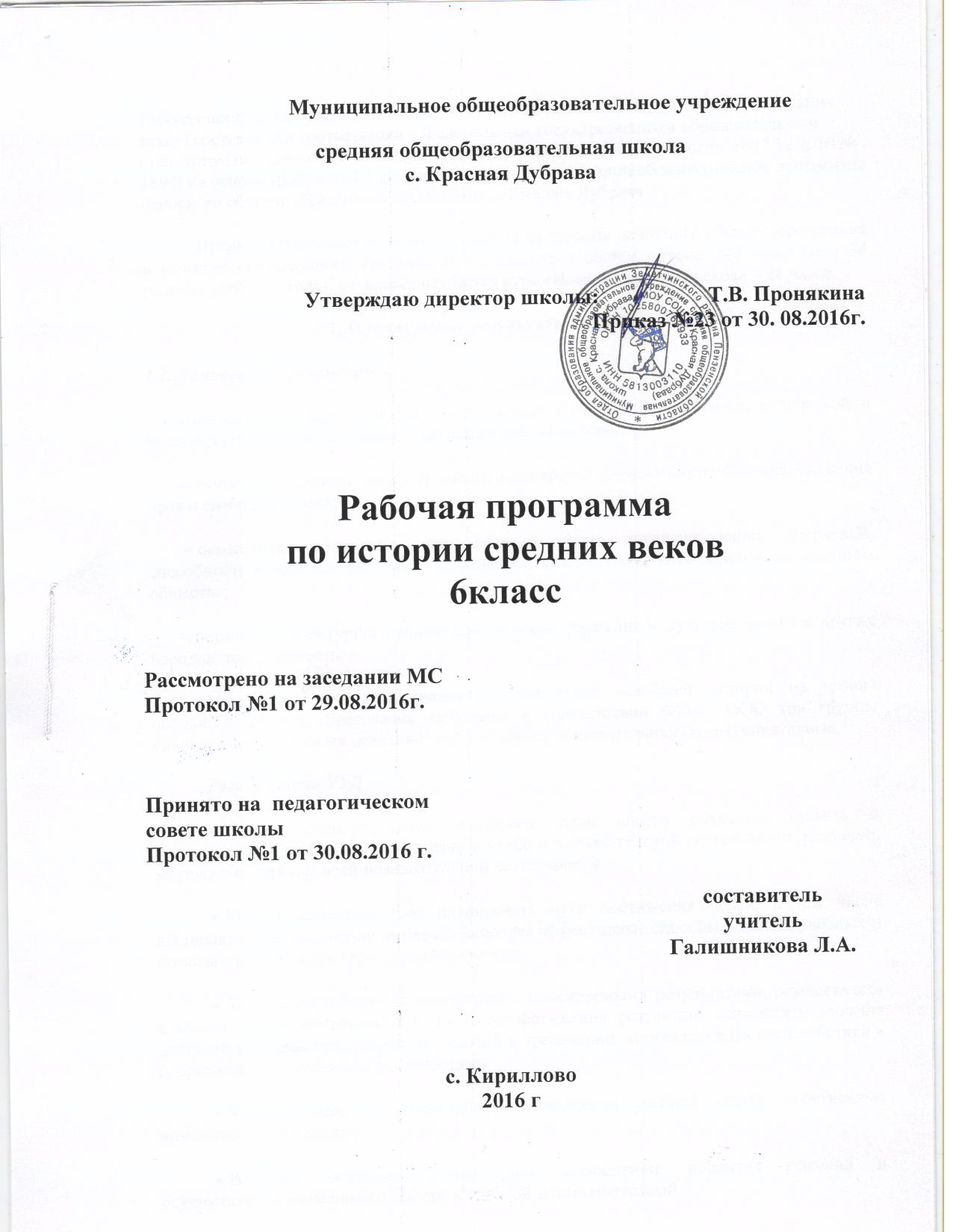 Рабочая программа предмета «Всеобщая история» для 6 класса (курс История Средних веков) составлена в соответствии с Федеральным государственным образовательным стандартом основного общего образования (приказ Минобрнауки России от 17.12.2010 № 1897) на основе требований к результатам освоения основной образовательной программы основного общего образования МОУ СОШ с. Красная Дубрава_.Предмет «Всеобщая история» изучается на ступени основного общего образования в качестве обязательного предмета в 5-9 классах в общем объеме 340 часов (при 34 неделях учебного года), в 6 классе изучается курс «История средних веков» – 28 часов.1. Планируемые результаты изучения предмета.1.1. Личностные результаты​ осознание своей идентичности как гражданина страны, члена семьи, этнической и религиозной группы, локальной и региональной общности;       ​ освоение гуманистических традиций и ценностей современного общества, уважение прав и свобод человека;       ​ осмысление социально- нравственного опыта предшествующих поколений, способность к определению своей позиции и ответственному поведению в современном обществе;      ​ понимание культурного многообразия мира, уважение к культуре своего и других народов, толерантность.1.2. Метапредметные результаты освоения курса всеобщей истории на уровне основного общего образования включают в соответствии ФГОС ООО три группы универсальных учебных действий: регулятивные, познавательные, коммуникативные.Регулятивные УУД​ Умение самостоятельно определять цели своего обучения, ставить и формулировать для себя новые задачи в учебе и познавательной деятельности, развивать мотивы и интересы своей познавательной деятельности.​ Умение самостоятельно планировать пути достижения целей, в том числе альтернативные, осознанно выбирать наиболее эффективные способы решения учебных и познавательных задач. Обучающийся сможет:​ Умение соотносить свои действия с планируемыми результатами, осуществлять контроль своей деятельности в процессе достижения результата, определять способы действий в рамках предложенных условий и требований, корректировать свои действия в соответствии с изменяющейся ситуацией.​ Умение оценивать правильность выполнения учебной задачи, собственные возможности ее решения.​ Владение основами самоконтроля, самооценки, принятия решений и осуществления осознанного выбора в учебной и познавательной.Познавательные УУД​ Умение определять понятия, создавать обобщения, устанавливать аналогии, классифицировать, самостоятельно выбирать основания и критерии для классификации, устанавливать причинно-следственные связи, строить логическое рассуждение, умозаключение (индуктивное, дедуктивное и по аналогии) и делать выводы.​ Умение создавать, применять и преобразовывать знаки и символы, модели и схемы для решения учебных и познавательных задач.​ Смысловое чтениеКоммуникативные УУД​ Умение организовывать учебное сотрудничество и совместную деятельность с учителем и сверстниками; работать индивидуально и в группе: находить общее решение и разрешать конфликты на основе согласования позиций и учета интересов; формулировать, аргументировать и отстаивать свое мнение.​ Умение осознанно использовать речевые средства в соответствии с задачей коммуникации для выражения своих чувств, мыслей и потребностей; планирования и регуляции своей деятельности; владение устной и письменной речью, монологической контекстной речью.​ Формирование и развитие компетентности в области использования информационно-коммуникационных технологий (далее ИКТ-компетенции).​ Развитие мотивации к овладению культурой активного использования словарей и других поисковых систем.1.3. Предметные результаты освоения курса истории Средних веков в 6 классе.Выпускник научится:• локализовать во времени общие рамки и события Средневековья, соотносить хронологию истории Руси и всеобщей истории;• использовать историческую карту как источник информации о территории, об экономических и культурных центрах государств в Средние века, о направлениях крупнейших передвижений людей – походов, завоеваний, колонизаций и др.;• проводить поиск информации в исторических текстах, материальных исторических памятниках Средневековья;• составлять описание образа жизни различных групп населения в средневековых обществах, памятников материальной и художественной культуры; рассказывать о значительных событиях средневековой истории;• раскрывать характерные, существенные черты: а) экономических и социальных отношений и политического строя в средневековых государствах; б) ценностей, господствовавших в средневековых обществах, религиозных воззрений, представлений средневекового человека о мире;• объяснять причины и следствия ключевых событий всеобщей истории Средних веков;• сопоставлять развитие Руси и других стран в период Средневековья, показывать общие черты и особенности (в связи с понятиями «политическая раздробленность», «централизованное государство» и др.);• давать оценку событиям и личностям всеобщей истории Средних веков.Выпускник получит возможность научиться:• давать сопоставительную характеристику политического устройства государств Средневековья (Запад, Восток);• сравнивать свидетельства различных исторических источников, выявляя в них общее и различия;• составлять на основе информации учебника и дополнительной литературы описания памятников средневековой культуры, объяснять, в чем заключаются их художественные достоинства и значение.2. Содержание учебного предмета «Всеобщая история» 6 класс.История средних вековСредние века: понятие и хронологические рамки.Раннее СредневековьеНачало Средневековья. Великое переселение народов. Образование варварских королевств.Народы Европы в раннее Средневековье. Франки: расселение, занятия, общественное устройство. Законы франков; «Салическая правда». Держава Каролингов: этапы формирования, короли и подданные. Карл Великий. Распад Каролингской империи. Образование государств во Франции, Германии, Италии. Священная Римская империя. Британия и Ирландия в раннее Средневековье. Норманны: общественный строй, завоевания. Ранние славянские государства. Складывание феодальных отношений в странах Европы. Христианизация Европы. Светские правители и папы. Культура раннего Средневековья.Византийская империя в IV—XI вв.: территория, хозяйство, управление. Византийские императоры; Юстиниан. Кодификация законов. Власть императора и церковь. Внешняя политика Византии: отношения с соседями, вторжения славян и арабов. Культура Византии.Арабы в VI—ХI вв.: расселение, занятия. Возникновение и распространение ислама. Завоевания арабов. Арабский халифат, его расцвет и распад. Арабская культура.Зрелое СредневековьеСредневековое европейское общество. Аграрное производство. Феодальное землевладение. Феодальная иерархия. Знать и рыцарство: социальный статус, образ жизни.Крестьянство: феодальная зависимость, повинности, условия жизни. Крестьянская община.Города — центры ремесла, торговли, культуры. Городские сословия. Цехи и гильдии. Городское управление. Борьба городов и сеньоров. Средневековые города-республики. Облик средневековых городов. Быт горожан.Церковь и духовенство. Разделение христианства на католицизм и православие. Отношения светской власти и церкви. Крестовые походы: цели, участники, результаты. Духовно-рыцарские ордены. Ереси: причины возникновения и распространения. Преследование еретиков.Государства Европы в XII—ХV вв. Усиление королевской власти в странах Западной Европы. Сословно-представительная монархия. Образование централизованных государств в Англии, Франции. Столетняя война; Ж. д’Арк. Германские государства в XII—XV вв. Реконкиста и образование централизованных государств на Пиренейском полуострове. Итальянские республики в XII—XV вв. Экономическое и социальное развитие европейских стран. Обострение социальных противоречий в XIV в. (Жакерия, восстание Уота Тайлера). Гуситское движение в Чехии.Византийская империя и славянские государства в XII—XV вв. Экспансия турок-османов и падение Византии.Культура средневековой Европы. Представления средневекового человека о мире. Место религии в жизни человека и общества. Образование: школы и университеты. Сословный характер культуры. Средневековый эпос. Рыцарская литература. Городской и крестьянский фольклор. Романский и готический стили в художественной культуре. Развитие знаний о природе и человеке. Гуманизм. Раннее Возрождение: художники и их творения.Страны Востока в Средние века. Османская империя: завоевания турок-османов, управление империей, положение покоренных народов. Монгольская держава: общественный строй монгольских племен, завоевания Чингисхана и его потомков, управление подчиненными территориями. Китай: империи, правители и подданные, борьба против завоевателей. Япония в Средние века. Индия: раздробленность индийских княжеств, вторжение мусульман, Делийский султанат. Культура народов Востока. Литература. Архитектура. Традиционные искусства и ремесла.Государства доколумбовой Америки. Общественный строй. Религиозные верования населения. Культура.Историческое и культурное наследие Средневековья.
                                               3. Тематическое планированиеИстория Средних веков (28 ч).Рабочая программа предмета «Всеобщая история» для 5 класса (курс История Древнего мира) составлена в соответствии с Федеральным государственным образовательным стандартом основного общего образования (приказ Минобрнауки России от 17.12.2010 № 1897) на основе требований к результатам освоения основной образовательной программы основного общего образования МОУ СОШ с. Красная Дубрава_.Предмет «Всеобщая история» изучается на ступени основного общего образования в качестве обязательного предмета в 5-9 классах в общем объеме 340 часов (при 34 неделях учебного года), в 5 классе изучается курс «История Древнего мира» – 28 часов.1. Планируемые результаты изучения предмета.1.1. Личностные результаты              ​ осознание своей идентичности как гражданина страны, члена семьи, этнической и религиозной группы, локальной и региональной общности;               ​ освоение гуманистических традиций и ценностей современного общества, уважение прав и свобод человека;             ​ осмысление социально- нравственного опыта предшествующих поколений, способность к определению своей позиции и ответственному поведению в современном обществе;             ​ понимание культурного многообразия мира, уважение к культуре своего и других народов, толерантность.1.2. Метапредметные результаты освоения курса всеобщей истории на уровне основного общего образования включают в соответствии ФГОС ООО три группы универсальных учебных действий: регулятивные, познавательные, коммуникативные.Регулятивные УУД​ Умение самостоятельно определять цели своего обучения, ставить и формулировать для себя новые задачи в учебе и познавательной деятельности, развивать мотивы и интересы своей познавательной деятельности.​ Умение самостоятельно планировать пути достижения целей, в том числе альтернативные, осознанно выбирать наиболее эффективные способы решения учебных и познавательных задач. Обучающийся сможет:​ Умение соотносить свои действия с планируемыми результатами, осуществлять контроль своей деятельности в процессе достижения результата, определять способы действий в рамках предложенных условий и требований, корректировать свои действия в соответствии с изменяющейся ситуацией.​ Умение оценивать правильность выполнения учебной задачи, собственные возможности ее решения.​ Владение основами самоконтроля, самооценки, принятия решений и осуществления осознанного выбора в учебной и познавательной.Познавательные УУД​ Умение определять понятия, создавать обобщения, устанавливать аналогии, классифицировать, самостоятельно выбирать основания и критерии для классификации, устанавливать причинно-следственные связи, строить логическое рассуждение, умозаключение (индуктивное, дедуктивное и по аналогии) и делать выводы.​ Умение создавать, применять и преобразовывать знаки и символы, модели и схемы для решения учебных и познавательных задач.​ Смысловое чтениеКоммуникативные УУД​ Умение организовывать учебное сотрудничество и совместную деятельность с учителем и сверстниками; работать индивидуально и в группе: находить общее решение и разрешать конфликты на основе согласования позиций и учета интересов; формулировать, аргументировать и отстаивать свое мнение.​ Умение осознанно использовать речевые средства в соответствии с задачей коммуникации для выражения своих чувств, мыслей и потребностей; планирования и регуляции своей деятельности; владение устной и письменной речью, монологической контекстной речью.​ Формирование и развитие компетентности в области использования информационно-коммуникационных технологий (далее ИКТ-компетенции).​ Развитие мотивации к овладению культурой активного использования словарей и других поисковых систем.1.3. Предметные результаты освоения всеобщей истории в 5 классе.Выпускник научится:• определять место исторических событий во времени, объяснять смысл основных хронологических понятий, терминов (тысячелетие, век, до н. э., н. э.);• использовать историческую карту как источник информации о расселении человеческих общностей в эпохи первобытности и Древнего мира, расположении древних цивилизаций и государств, местах важнейших событий;• проводить поиск информации в отрывках исторических текстов, материальных памятниках Древнего мира;• описывать условия существования, основные занятия, образ жизни людей в древности, памятники древней культуры; рассказывать о событиях древней истории;• раскрывать характерные, существенные черты: а) форм государственного устройства древних обществ (с использованием понятий «деспотия», «полис», «республика», «закон», «империя», «метрополия», «колония» и др.); б) положения основных групп населения в древневосточных и античных обществах (правители и подданные, свободные и рабы); в) религиозных верований людей в древности;• объяснять, в чем заключались назначение и художественные достоинства памятников древней культуры: архитектурных сооружений, предметов быта, произведений искусства;• давать оценку наиболее значительным событиям и личностям древней истории.Выпускник получит возможность научиться:• давать характеристику общественного строя древних государств;• сопоставлять свидетельства различных исторических источников, выявляя в них общее и различия;• видеть проявления влияния античного искусства в окружающей среде;• высказывать суждения о значении и месте исторического и культурного наследия древних обществ в мировой истории.2. Содержание учебного предмета «Всеобщая история» 5 класс.История Древнего мираЧто изучает история. Историческая хронология (счет лет «до н. э.» и «н. э.»). Историческая карта. Источники исторических знаний. Вспомогательные исторические науки.Первобытность. Расселение древнейшего человека. Человек разумный. Условия жизни и занятия первобытных людей. Представления об окружающем мире, верования первобытных людей. Древнейшие земледельцы и скотоводы: трудовая деятельность, изобретения. От родовой общины к соседской. Появление ремесел и торговли. Возникновение древнейших цивилизаций.Древний мир: понятие и хронология. Карта Древнего мира.Древний ВостокДревние цивилизации Месопотамии. Условия жизни и занятия населения. Города-государства. Мифы и сказания. Письменность. Древний Вавилон. Законы Хаммурапи. Нововавилонское царство: завоевания, легендарные памятники города Вавилона.Древний Египет. Условия жизни и занятия населения. Управление государством (фараон, чиновники). Религиозные верования египтян. Жрецы. Фараон-реформатор Эхнатон. Военные походы. Рабы. Познания древних египтян. Письменность. Храмы и пирамиды.Восточное Средиземноморье в древности. Финикия: природные условия, занятия жителей. Развитие ремесел и торговли. Финикийский алфавит. Палестина: расселение евреев, Израильское царство. Занятия населения. Религиозные верования. Ветхозаветные сказания.Ассирия: завоевания ассирийцев, культурные сокровища Ниневии, гибель империи. Персидская держава: военные походы, управление империей.Древняя Индия. Природные условия, занятия населения. Древние города-государства. Общественное устройство, варны. Религиозные верования, легенды и сказания. Возникновение буддизма. Культурное наследие Древней Индии.Древний Китай. Условия жизни и хозяйственная деятельность населения. Создание объединенного государства. Империи Цинь и Хань. Жизнь в империи: правители и подданные, положение различных групп населения. Развитие ремесел и торговли. Великий шелковый путь. Религиозно-философские учения (конфуцианство). Научные знания и изобретения. Храмы. Великая Китайская стена.Античный мир: понятие. Карта античного мира. Древняя ГрецияНаселение Древней Греции: условия жизни и занятия. Древнейшие государства на Крите.Государства ахейской Греции (Микены, Тиринф и др.). Троянская война. «Илиада» и «Одиссея». Верования древних греков. Сказания о богах и героях.Греческие города-государства: политический строй, аристократия и демос. Развитие земледелия и ремесла. Великая греческая колонизация. Афины: утверждение демократии. Законы Солона, реформы Клисфена. Спарта: основные группы населения, политическое устройство. Спартанское воспитание. Организация военного дела.Классическая Греция. Греко-персидские войны: причины, участники, крупнейшие сражения, герои. Причины победы греков. Афинская демократия при Перикле. Хозяйственная жизнь в древнегреческом обществе. Рабство. Пелопоннесская война. Возвышение Македонии.Культура Древней Греции. Развитие наук. Греческая философия. Школа и образование. Литература. Архитектура и скульптура. Быт и досуг древних греков. Театр. Спортивные состязания; Олимпийские игры.Период эллинизма. Македонские завоевания. Держава Александра Македонского и ее распад. Эллинистические государства Востока. Культура эллинистического мира.Древний РимНаселение Древней Италии: условия жизни и занятия. Этруски. Легенды об основании Рима. Рим эпохи царей. Римская республика. Патриции и плебеи. Управление и законы. Верования древних римлян.Завоевание Римом Италии. Войны с Карфагеном; Ганнибал. Римская армия. Установление господства Рима в Средиземноморье. Реформы Гракхов. Рабство в Древнем Риме.От республики к империи. Гражданские войны в Риме. Гай Юлий Цезарь. Установление императорской власти; Октавиан Август. Римская империя: территория, управление. Возникновение и распространение христианства. Разделение Римской империи на Западную и Восточную части. Рим и варвары. Падение Западной Римской империи.Культура Древнего Рима. Римская литература, золотой век поэзии. Ораторское искусство; Цицерон. Развитие наук. Архитектура и скульптура. Пантеон. Быт и досуг римлян.Историческое и культурное наследие древних цивилизаций. 3. Тематическое планирование История древнего мира (68 ч)5 класс№ п/пТема урока№ п/пТема урока1Что изучает история Средних веков2Древние германцы и Римская империя3Королевство франков и христианская церковь4Возникновение и распад империи Карла Великого. Феодальная раздробленность5Западная Европа в IX-XI вв. 6Культура Западной Европы в эпоху Раннего Средневековья7Византия- государственное устройство и культура8Образование славянских государств9Арабский халифат и его распад10Культура стран халифата11В рыцарском замке12Средневековая деревня и ее обитатели13Средневековый город14Горожане и их образ жизни15Католическая церковь в Средние века16Крестовые походы17Объединение Франции18Что англичане считают началом своих свобод19Столетняя война20Крестьянские восстания во Франции и Англии21Усиление королевской власти во Франции и Англии22Реконкиста23Усиление власти князей Германии24Расцвет итальянских городов25Гуситское движение в Чехии26Завоевание турками-османами Балканского полуострова27 Научные открытия и изобретения Культура Раннего Возрождения28Народы Азии, Америки и Африки в Средние века        № п/п                         Тема,урока1Введение 2Древнейшие люди3Родовыетобщины охотников и собирателей.4Возникновение искусства 5Возникновение земледелия и скотоводства.6Появление неравенства и знати. 7Повторение по теме «Первобытное общество»8Счет лет в истории.9Местоположение и природные условия Древнего Египта.10Быт земледельцев и ремесленников.11Жизнь египетского вельможи12Военные походы фараонов13Религия древних египтян14Искусство Древнего Египта15Письменность и знания древних египтян16Повторение « Древний Египет».17Древнее Двуречье18Вавилонский царь Хаммурапи и его законы19Финикийские мореплаватели20Древние евреи.21Древнееврейское царство и его правители.22Ассирийская держава23Образование Персидской державы.24Природа и люди Древней Индии25Индийские касты26Чему учил китайский мудрец Конфуций27Первый властелин единого Китая28Повторение « Древний Восток».29Греки и критяне30Микены и Троя31Поэма Гомера «Илиада»32Поэма Гомера «Одиссея»33Религия древних греков34Земледельцы Аттики теряют землю и свободу35Зарождение демократии в Афинах36Древняя Спарта37Греческие колонии 38Олимпийские игры в древности39Победа греков над персами в Марафонской битве40Нашествие персидских войск на Элладу41В гаванях афинского порта Пирей.42В городе богини Афины43В афинских школах и гимнасиях.44В театре Диониса45Афинская демократия при Перикле46Города Эллады 47Поход Александра Македонского на Восток48В Александрии Египетской49Повторение по разделу: «Древняя Греция».50Древнейший Рим51Завоевание Римом Италии52Устройство Римской республики53Карфаген – преграда на пути к Сицилии.54Установление господства Рима 55Рабство в Древнем Риме56Земельный закон братьев Гракхов57Восстание Спартака58Единовластие Цезаря59Установление империи60Соседи Римской империи61Рим при императоре Нероне62Первые христиане и их учение63Расцвет Римской империи во II в.64Вечный город и его жители65Римская империя при Константине66Взятие Рима варварами67Итоговое повторение68ЗачетТемаКол-во часов1Введение1Раздел I. Жизнь первобытных людей (7 часов)Раздел I. Жизнь первобытных людей (7 часов)Раздел I. Жизнь первобытных людей (7 часов)Тема 1.Первобытные собиратели и охотники32Древнейшие люди.3Родовые общины охотников и собирателей.4Возникновение искусства и религии.Тема 2. Первобытные земледельцы и скотоводы.25Возникновение земледелия и скотоводства.6Появление неравенства и знати.7,8Тема 3. Счет лет в истории.2Раздел II. Древний Восток. (18 часов)Раздел II. Древний Восток. (18 часов)Раздел II. Древний Восток. (18 часов)Тема 4. Древний Египет79Государство на берегах Нила.10Как жили земледельцы и ремесленники в Египте.11Жизнь египетского вельможи.12Военные походы фараонов.13Религия древних египтян.14Искусство Древнего Египта.15Письменность и знания древних Египтян.16ПОУ1Тема 5. Западная Азия в древности717Древнее Двуречье.18Вавилонский царь Хаммурапи и его законы.19Финикийские мореплаватели20Библейские сказания.21Древнееврейское царство.22Ассирийская держава.23Персидская держава «царя царей».Тема 6. Индия и Китай в древности424Природа и люди Индии.25Индийские касты.26Чему учил китайский мудрец Конфуций.27Первый властелин единого Китая.28ПОУ: «Вклад народов Древнего Востока в мировую культуру».1Раздел III. Древняя Греция (20 часов)Раздел III. Древняя Греция (20 часов)Раздел III. Древняя Греция (20 часов)Тема 7. Древнейшая Греция529Греки и критяне.30Микены и Троя.31Поэма Гомера «Илиада».32Поэма Гомера «Одиссея».33Религия древних греков.Тема 8. Полисы Греции и их борьба с персидским нашествием.734Земледельцы Аттики теряют свою землю и свободу.35Зарождение демократии в Афинах.36Древняя Спарта.37Греческие колонии на берегах Средиземного и Черного морей.38Олимпийские игры в древности.39Победа греков над персами в Марафонской битве.40Нашествие персидских войск на Элладу.Тема 9. Возвышение Афин в V веке до н.э. и расцвет демократии.541В гаванях афинского порта Пирей.42В городе богини Афины.43В афинских школах и гимнасиях.44В театре Диониса.45Афинская демократия при Перикле.Тема 10. Македонские завоевания346Города Эллады подчиняются Македонии.47Поход Александра Македонского на Восток.48В Александрии Египетской.49ПОУ по теме: «Вклад эллинов в мировую культуру».1Раздел 4. Древний Рим (17 часов)Раздел 4. Древний Рим (17 часов)Раздел 4. Древний Рим (17 часов)Тема 11. Рим: от возникновения до установления господства над Италией.3Древнейший Рим.Завоевание Римом Италии.Устройство Римской республики.Тема 12. Рим – сильнейшая держава Средиземноморья.3Вторая война Рима с Карфагеном.Установление господства Рима во всем Средиземноморья.Рабство в Древнем Риме.Тема 13. Гражданские войны в Риме.4Земельный закон братьев Гракхов.Восстание Спартака.Единовластие Цезаря.Установление империи.Тема 14. Римская империя в первые века нашей эры.5Соседи Римской империи.Рим при императоре Нероне.Первые христиане и их учение.Расцвет империи во II веке.«Вечный город» и его жители.Тема 15. Падение Западной Римской империи.2Римская империя при Константине.Взятие Рима варварами.Итоговое повторение3ПОУ по теме: «Особенности цивилизации Греции и Рима».Вклад народов древности в мировую культуру.